УТВЕРЖДАЮДиректор государственного учреждения образования «Липская средняя школа   О.К.Оглашевич   2023 г. 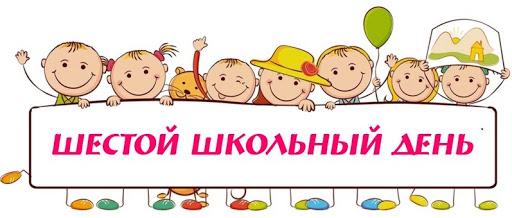 МероприятияВремя  проведенияУчастникиОтветственные	Объединения по интересам		Объединения по интересам		Объединения по интересам		Объединения по интересам	Объединение по интересам «Мастерская чудес»10:00 – 11:005, 7-10 кл.Лавреенко Е.А.,руководитель ОПИОбъединение по интересам «Волшебная страна Читалия»10:00 – 11:003 – 6 кл.Юращик С.А.,руководитель ОПИОбъединения по интересам спортивной направленностиОбъединения по интересам спортивной направленностиОбъединения по интересам спортивной направленностиОбъединения по интересам спортивной направленностиОбъединение по интересам спортивной направленности «Юный теннисист»11:00 – 12:00учащиесяКуликовский И.А., руководитель ОПИФизкультурно–оздоровительные мероприятияФизкультурно–оздоровительные мероприятияФизкультурно–оздоровительные мероприятияФизкультурно–оздоровительные мероприятияДень здоровья «Спорт - здоровое будущее» 10:00 – 11:00 1 – 10 кл.Куликовский И.А.ФакультативыФакультативыФакультативыФакультативыФакультатив «Рыхтуемся да вывучэння беларускай мовы на павышаным узроўні»09:00 – 10:008 классЮращик С.А.Факультатив «Гатовы Радзіме служыць»09:15 – 10:0010 классКуликовский И.А.Внеклассные мероприятияВнеклассные мероприятияВнеклассные мероприятияВнеклассные мероприятияВидеопанорама «Будущее за нами»13:00 – 14:001 – 4 кл.Клавсюк О.И.Групповая беседа «Для того, чтобы соблюдать закон, его надо знать!»11:00 – 12:008 – 10 кл.Юращик С.А.Работа педагога социальногоРабота педагога социальногоРабота педагога социальногоРабота педагога социальногоЗанятие с элементами тренинга «Счастье это…»13:00 – 14:005– 7 кл.Мартынюк К.Л., педагог-психологРабота педагога-организатораРабота педагога-организатораРабота педагога-организатораРабота педагога-организатораКруглый стол «Стоп! Вирусам-нет!»11:00 – 12:00Члены БРПОЛавреенко Е.А., педагог-организатор